DEHOPE Cape Town heißt Kia Johnson als neue Botschafterin für HOPE Cape Town willkommen.

Kia ist eine südafrikanische Fernseh- und Radio-Moderatorin, Co-Gastgeberin der Frühstückssendung "Planet Haaibo' auf SABC's Radio 2000 und Produzentin der wöchentlichen Show "Saturday Night Live auf 2000." Sie moderierte auch bei SABC 3 Expresso TV und Primedia Radio.
Neben ihrer Tätigkeit beim Radio, präsentiert und produziert sie ihre eigene TV-Show auf StarSats Deen TV Kanal 365, welche sich über Afrika und Südafrika berichtet. Die Show heißt "Leben mit KJ" und präsentiert Helden, die positive Veränderungen bewirken.

"Ich wollte schon immer einen Unterschied im Leben von Menschen machen und hoffe, dies mit meiner Rolle als Botschafterin bei HOPE Cape Town erreichen zu können und deren gute Arbeit, mit der das Leben von so vielen Menschen verbessert wird, zu unterstützen. Als Mutter von zwei Kindern fühle ich mich mit dieser Partnerschaft sehr verbunden, um eine bessere Zukunft für unsere Kinder zu sichern. Ich freue mich schon sehr auf diese Zusammenarbeit."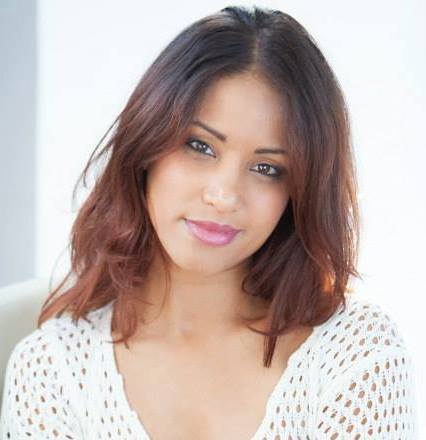 